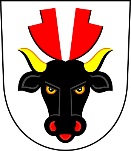 Obec TuroviceTurovice 39,751 14IČO 00636649Rozpočtové provizorium na rok 2020Není-li rozpočet schválen před 1. lednem rozpočtového roku, řídí se hospodaření obce pravidly rozpočtového provizoria a to tak, aby bylo zajištěno plynulé hospodaření obce do doby schválení rozpočtu.Zastupitelstvo obce stanovuje pravidla rozpočtového provizoria:obec hradí jen nejnutnější výdaje zabezpečující provoz OÚ a obce, přičemž dbá na hospodárné a efektivní náklady s rozpočtovými prostředkyobec hradí závazky z již uzavřených smluvpřípadné výdaje přesahující nejnutnější výdaje musí odsouhlasit zastupitelstvo obceobec hradí výdaje nutné na odvrácení škody na majetkuSchváleno zastupitelstvem obce dne 19.12.2019.